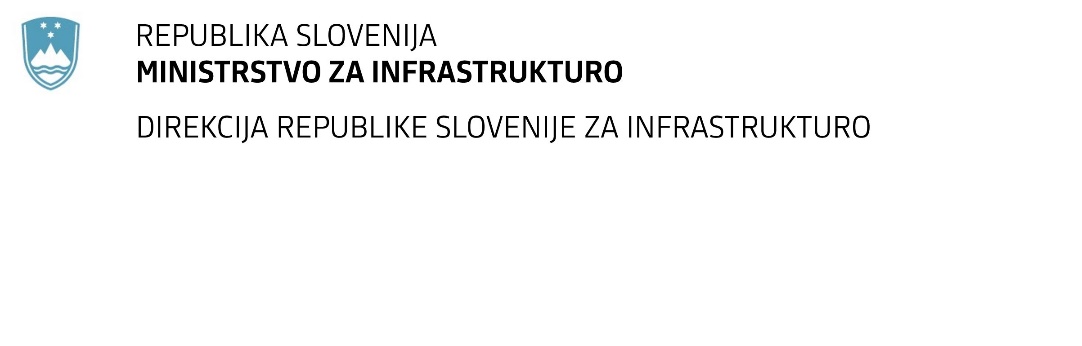 SPREMEMBA RAZPISNE DOKUMENTACIJE za oddajo javnega naročila Obvestilo o spremembi razpisne dokumentacije je objavljeno na "Portalu javnih naročil". Obrazložitev sprememb:Spremembe so sestavni del razpisne dokumentacije in jih je potrebno upoštevati pri pripravi ponudbe.Številka:43001-92/2022-01oznaka naročila:D-58/22 G   Datum:18.03.2022MFERAC:2431-22-000429/0Ureditev krožnega križišča Col na R1-207/1058 v km 9,330 in RT-936/1063Naročnik je pripravil spremembo razpisne dokumentacije in objavil nov popis del.Količina je v popisu popravljena. Objavljen je nov popis, ki vključuje manjše spremembe pri vodovodnem jašku.